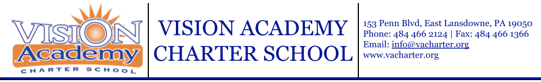 BOARD OF TRUSTEES MEETING AGENDA Mission Statement: The mission of Vision Academy Charter School is to prepare students in kindergarten through eighth grade to become responsible and articulate students and citizens by using a comprehensive curriculum designed to foster academic success and current technology to build self-reliance.Regularly Vision Academy Charter School Board of Education MeetingTime: October 11, 2023 07:00 PM Eastern Time (US and Canada)Please use the following URL to join VIRTUAL BOARD MEETING via internet-capable device:Join Zoom Meetinghttps://vacharter-org.zoom.us/j/84520075179 Meeting ID: 845 2007 5179---One tap mobile+16469313860,,84520075179# US+16465588656,,84520075179# US (New York)---OPEN PUBLIC MEETING ACT STATEMENTThis meeting has been publicized in accordance with the requirements of the Commonwealth of Pennsylvania Sunshine Act and notification given to all appropriate parties. The notice of this meeting was posted in the Delaware County Daily Times and on the school website at https://www.vacharter.org/governance/ Call to Order: The Regular Meeting of the Vision Academy Charter School is called to order at ____________ by ______.  The Board reserves the right to act on any and all agenda items.Roll Call:Approval of AgendaMotion:	Second: Ayes:		Nays: Resolved, that the agenda for the meeting is __________________Board Approval of Previous Meeting MinutesMinutes for the meeting on September  13, 2023 (Exhibit I)Motion: Second: Ayes:	Nays: Resolved, that the minutes for September  13, 2023  as in Exhibit I is ______________Call to The Public / Open Comment:  This is the time for the public to comment. Board President or designee opens the public comment session on agenda items only. Each person is limited to speaking for a period of three (3) minutes and will be asked to give their full name, spell their last name and provide their address. Members of the Board may not discuss items that are not specifically identified on the agenda. Therefore, action taken as a result of public comment will be limited to directing staff to study the matter, responding to any criticism, or scheduling the matter for further consideration and decision at a later date. Board President or designee closes the public comment session on agenda items only.The board heard comments from ____________ related to _____________.School Leaders’ Report Principal’s ReportDirector of Culture & ClimateDirector of Curriculum & InstructionDirector of Operations Business Administrator’s ReportFinancial Statements (Exhibit II)New Business Items:Exhibit III HR Update Since September 13, 2023Motion: Second: Ayes:		Nays:Resolved, that______________________________  is _______________Adjournment	Public meeting adjourned at ___________Executive SessionAccording to Sunshine Law, 65 PA.C.S.A. § 708, executive sessions to discuss topics such as personnel matters, attorney-client privilege matters, pending litigation, negotiations and other such related matters. Please Note: The matters discussed will be made public if and when the circumstances requiring confidentiality no longer exist; however, it is not presently known when such circumstances will exist.Legal issuesPersonnel Issues Suggested Future Agenda ItemsPay Scale Revision Awards/monetary recognition of teachers for participating in competitionsMinutes Certification:Proposed minutes respectfully submitted, Board President/Board Secretary/Recording Secretary			  Date Approved by the Board of Trustees on ___/___/2023Board President/Board Secretary/Recording Secretary			 Date Meeting TypeXRegularSpecialMinutes TypeProposedApprovedName and PositionAttendance 1Gokhan Seker, President2Erion Peshkepia,Treasurer3Dr. Jalil Nasibli, Secretary4Dr. Kakageldi Hommadov, Member5Fatih Gozuacik, Member6Kadiatou Diallo